Об утверждении административного регламента предоставления муниципальной услуги «Предоставление разрешения на ввод в эксплуатацию объектов капитального строительства Слободо-Туринским муниципальным районом»Во исполнение Градостроительного кодекса Российской Федерации Федерального закона от 27 июля 2010 года № 210-ФЗ «Об организации предоставления государственных и муниципальных услуг», постановления Правительства Свердловской области от 17.10.2018 № 697-ПП «О разработке и утверждении административных регламентов осуществления государственного контроля (надзора) и административных регламентов предоставления государственных услуг»,   постановлением администрации Слободо-Туринского муниципального района от 10.07.2019 № 284 «О  разработке и утверждении административных регламентов осуществление муниципального контроля  и административных регламентов предоставления муниципальных услуг» ПОСТАНОВЛЯЕТ:1. Утвердить административный регламент предоставления муниципальной услуги «Предоставление разрешения на ввод в эксплуатацию объектов капитального строительства Слободо-Туринским муниципальным районом» (прилагается).  2. Считать утративший силу постановление администрации Слободо-Туринского муниципального района от 05.06.2017   № 259-НПА «Об утверждении административного регламента предоставления муниципальной услуги «Предоставление разрешения на ввод в эксплуатацию объектов капитального строительства, расположенных на территории двух и более сельских поселений Слободо-Туринского муниципального района».3. Настоящее постановление вступает в силу с момента опубликования.4. Настоящее постановление опубликовать в общественно-политической газете Слободо-Туринского муниципального района «Коммунар» и на официальном сайте Администрации Слободо-Туринского муниципального района в информационно-телекоммуникационной сети «Интернет» http://slturmr.ru/.4.  Контроль за исполнением настоящего постановления оставляю за собой.Глава Слободо-Туринского муниципального района                                        В.А. БедулевПРИЛОЖЕНИЕУТВЕРЖДЕНпостановлением АдминистрацииСлободо-Туринскогомуниципального районаот  19.09.2019   №  407-НПААДМИНИСТРАТИВНЫЙ РЕГЛАМЕНТПРЕДОСТАВЛЕНИЯ МУНИЦИПАЛЬНОЙ УСЛУГИ « ПРЕДОСТАВЛЕНИЕ РАЗРЕШЕНИЯ НА ВВОД В ЭКСПЛУАТАЦИЮ ОБЪЕКТОВ КАПИТАЛЬНОГО СТРОИТЕЛЬСТВА, СЛОБОДО-ТУРИНСКИМ МУНИЦИПАЛЬНЫМ РАЙОНОМ»Раздел 1. Общие положенияПредмет регулирования регламента1. Административный регламент предоставления муниципальной услуги «Предоставление разрешения на ввод в эксплуатацию объектов капитального строительства Слободо-Туринским муниципальным районом (далее – Административный регламент устанавливает порядок и стандарт предоставление муниципальной услуги «Предоставление разрешения на ввод в эксплуатацию объектов капитального строительства Слободо-Туринским муниципальным районом  далее – муниципальная услуга).2. Административный регламент устанавливает сроки и последовательность административных процедур Администрации Слободо-Туринского муниципального района Свердловской области( далее – Администрация), осуществляемых в ходе предоставления муниципальной услуги, порядок взаимодействия между должностными лицами, взаимодействия с заявителями.Круг заявителей3. Заявителем на получение муниципальной  услуги является застройщик - физическое или юридическое лицо, обеспечивающее на принадлежащем ему земельном участке или на земельном участке иного правообладателя (которому при осуществлении бюджетных инвестиций в объекты капитального строительства государственной (муниципальной) собственности, органы управления государственными внебюджетными фондами или органы местного самоуправления передали в случаях, установленных бюджетным законодательством Российской Федерации, на основании соглашений свои полномочия государственного (муниципального) заказчика строительство, реконструкцию, капитальный ремонт, снос объектов капитального строительства, а также выполнение инженерных изысканий, подготовку проектной документации для их строительства, реконструкции, капитального ремонта, либо технический заказчик, которому застройщик вправе передать свои функции, предусмотренные законодательством о градостроительной деятельности(далее – Заявитель).Требования к порядку информирования о предоставлении муниципальной услуги4. Информирование заявителей по Административному регламенту осуществляется ведущим специалистом по ведению ИСОГД и ТП Администрации Слободо-Туринского муниципального района (далее - ответственное должностное лицо) при личном приеме и по телефону, а также через Государственное бюджетное учреждение Свердловской области «Многофункциональный центр предоставления государственных и муниципальных услуг» (далее - МФЦ) и его филиалы.5. Информация о месте нахождения, графиках (режиме) работы, номерах контактных телефонов, адресах электронной почты и официальном сайте Администрации, информация о порядке предоставления муниципальной услуги и услуг, которые являются необходимыми и обязательными для предоставления муниципальной услуги, размещена в федеральной государственной информационной системе «Единый портал государственных и муниципальных услуг (функций)» (далее - Единый портал) по адресу https://www.gosuslugi.ru, на официальном сайте Администрации Слободо-Туринского муниципального района Свердловской области (http://slturmr.ru), информационных стендах Администрации Слободо-Туринского муниципального района Свердловской области, на официальном сайте МФЦ (www.mfc66.ru), а также предоставляется непосредственно Администрацией Слободо-Туринского муниципального района Свердловской области при личном приеме, а также по телефону.6. Основными требованиями к информированию граждан о порядке предоставления муниципальной услуги и услуг, которые являются необходимыми и обязательными для предоставления муниципальной  услуги, являются достоверность предоставляемой информации, четкость в изложении информации, полнота информирования.7. При общении с гражданами (по телефону или лично) ответственное должностное лицо должны корректно и внимательно относиться к гражданам, не унижая их чести и достоинства. Устное информирование о порядке предоставления муниципальной услуги должно проводиться с использованием официально-делового стиля речи.Консультации (справки) по вопросам предоставления муниципальной услуги предоставляются ведущим специалистом по ведению ИСОГД и ТП администрации Слободо-Туринского муниципального района (далее - ответственное должностное лицо)8. Информирование о ходе предоставления муниципальной услуги осуществляется ответственным должностным лицом1) при непосредственном обращении заявителя;2) с использованием почтовой связи, телефонной связи, электронной почты.Раздел 2. Предоставления муниципальной услугиНаименование муниципальной услуги9. Наименование муниципальной услуги – «предоставление разрешения на ввод в эксплуатацию объектов капитального строительства Слободо-Туринским муниципальным районом»Предоставления муниципальной услуги по внесению изменений в разрешения на ввод в эксплуатацию объектов капитального строительства Слободо-Туринским муниципальным районом»10.Муниципальная услуга предоставляется администраций Слободо-Туринского муниципального район (далее – Администрация)Наименование органов и организации, обращение в которые необходимодля предоставления муниципальной услуги11. При предоставлении муниципальной услуги в качестве источников получения документов, необходимых для предоставления муниципальной услуги, могут принимать участие в рамках межведомственного информационного взаимодействия следующие органы или организации:- органы местного самоуправления муниципальных образований, расположенных на территории Слободо-Туринского муниципального района Свердловской области;- органы местного самоуправления муниципальных образований, расположенных на территории Свердловской области;- территориальные органы Федеральной налоговой службы Российской Федерации;- территориальные органы федерального органа исполнительной власти, уполномоченного на осуществление государственного кадастрового учета и государственной регистрации прав (Управление Федеральной службы государственной регистрации, кадастра и картографии по Свердловской области (филиал Федерального государственного бюджетного учреждения «Федеральная кадастровая палата Федеральной службы государственной регистрации, кадастра и картографии» по Свердловской области), Управление Федеральной службы государственной регистрации, кадастра и картографии по Свердловской области);- Департамент государственного жилищного и строительного надзора Свердловской области;- Уральское Управление по экологическому, технологическому и атомному надзору (далее - Уральское Управление Ростехнадзора).12. Запрещается требовать от заявителя осуществления действий, в том числе согласований, необходимых для получения муниципальной услуги и связанных с обращением в иные государственные органы и организации, за исключением получения услуг, включенных в перечень услуг, которые являются необходимыми и обязательными для предоставления государственных услуг, утвержденный решением Думы Слободо-Туринского муниципального районаОписание результата предоставления муниципальной услуги13. Результатом предоставления муниципальной услуги является выдача заявителю разрешения на ввод в эксплуатацию объекта капитального строительства Слободо-Туринским муниципальным районом.Сроки предоставления муниципальной услуги, в том числе с учетом необходимости обращения в организации, участвующие в предоставлении муниципальной услуги, срок приостановления предоставления муниципальной услуги в случае, если возможность приостановления предусмотрена законодательством российской федерации, в том численормативными правовыми актами свердловской области, сроквыдачи (направления) документов, являющихся результатомпредоставления муниципальной услуги14. Срок предоставление муниципальной услуги - пять рабочих дней с даты регистрации заявления о предоставлении муниципальной услуги в Администрации.С учетом обращения заявителя через МФЦ исчисляется с момента регистрации заявления о предоставлении муниципальной услуги в Администрации.Нормативные правовые акты,регулирующие предоставление муниципальной услуги15. Перечень нормативных правовых актов, регулирующих предоставление муниципальной услуги, с указанием их реквизитов и источников официального опубликования размещен на официальном сайте Администрации в сети «Интернет» по адресу: http://slturmr.ru и на Едином портале http://www.gosuslugi.ru.Исчерпывающий перечень документов, необходимых в соответствии с законодательством российской федерации, законодательством Свердловской области, муниципальными правовыми актами для предоставлениямуниципальной услуги, и услуг, которые являются необходимыми и обязательными для предоставления муниципальной услуги, подлежащих представлению заявителем, способы их получения заявителем, в том числев электронной форме, порядок их представления16. В случае обращения за предоставлением муниципальной услуги непосредственно самим заявителем (для физического лица - правообладателя земельного участка, для юридического лица - правообладателя земельного участка в лице единоличного исполнительного органа, имеющего право действовать от имени юридического лица без доверенности) представляется:1) заявление, оформленное заявителем (Приложение №1);2) документ, удостоверяющий личность заявителя.В случае обращения за предоставлением муниципальной  услуги представителя заявителя (для физического лица - физическое лицо, действующее на основании нотариально заверенной доверенности, для юридического лица - физическое лицо, действующее на основании доверенности, выданной заявителем), уполномоченного на подачу и получение документов, а также подписание заявления, представляется:1) заявление, подписанное заявителем или представителем заявителя, уполномоченным на подписание заявления, оформленное согласно приложению к настоящему Административному регламенту;2) документ, подтверждающий полномочия представителя заявителя, подписавшего заявление;3) документ, удостоверяющий личность представителя заявителя, уполномоченного на подачу и получение документов, а также подписание заявления;4) документ, подтверждающий полномочия представителя заявителя, уполномоченного на подачу и получение результата предоставления муниципальной услуги, а также подписание заявления: для представителя юридического лица - доверенность на бланке организации, заверенная печатью организации (при ее наличии), для представителя физического лица - нотариальная доверенность.17. В целях получения разрешения на ввод в эксплуатацию заявитель должен представить самостоятельно следующие документы:1) правоустанавливающие документы на земельный участок, в случае если такие документы (их копии или сведения, содержащиеся в них) отсутствуют в Едином государственном реестре недвижимости (далее - ЕГРН):- правоустанавливающие и правоудостоверяющие документы на земельный участок, на расположенные на нем здания, строения, сооружения, объекты незавершенного строительства, не подлежащие государственной регистрации в соответствии с Федеральным Законом от 21июля 1997 № 122-ФЗ «О государственной регистрации прав на недвижимое имущество и сделок с ним» (при наличии);- договор аренды (субаренды) земельного участка, в случае если земельный участок принадлежит заявителю на праве аренды (субаренды), по договору аренды (субаренды), не подлежащему регистрации в ЕГРН;- соглашение об установлении сервитута;- решение об установлении сервитута;2) акт приемки объекта капитального строительства (в случае осуществления строительства, реконструкции на основании договора строительного подряда);3) акт, подтверждающий соответствие параметров построенного, реконструированного объекта капитального строительства проектной документации, в том числе требованиям энергетической эффективности и требованиям оснащенности объектов капитального строительства приборами учета используемых энергетических ресурсов, и подписанный лицом, осуществляющим строительство (лицом, осуществляющим строительство, и застройщиком или техническим заказчиком в случае осуществления строительства, реконструкции на основании договора строительного подряда, а также лицом, осуществляющим строительный контроль, в случае осуществления строительного контроля на основании договора);Указанный в настоящем подпункте документ должен содержать информацию о нормативных значениях показателей, включенных в состав требований энергетической эффективности объекта капитального строительства, и о фактических значениях таких показателей, определенных в отношении построенного, реконструированного объекта капитального строительства в результате проведенных исследований, замеров, экспертиз, испытаний, а также иную информацию, на основе которой устанавливается соответствие такого объекта требованиям энергетической эффективности и требованиям его оснащенности приборами учета используемых энергетических ресурсов;4) документы, подтверждающие соответствие построенного, реконструированного объекта капитального строительства техническим условиям и подписанные представителями организаций, осуществляющих эксплуатацию сетей инженерно-технического обеспечения (при их наличии);5) схема, отображающая расположение построенного, реконструированного объекта капитального строительства, расположение сетей инженерно-технического обеспечения в границах земельного участка и планировочную организацию земельного участка и подписанная лицом, осуществляющим строительство (лицом, осуществляющим строительство, и застройщиком или техническим заказчиком в случае осуществления строительства, реконструкции на основании договора строительного подряда), за исключением случаев строительства, реконструкции линейного объекта;6) документ, подтверждающий заключение договора обязательного страхования гражданской ответственности владельца опасного объекта за причинение вреда в результате аварии на опасном объекте в соответствии с законодательством Российской Федерации об обязательном страховании гражданской ответственности владельца опасного объекта за причинение вреда в результате аварии на опасном объекте;7) технический план объекта капитального строительства, подготовленный в соответствии с Федеральным законом от 13 июля 2015 года № 218-ФЗ «О государственной регистрации недвижимости».Документы, необходимые для предоставления муниципальной услуги, указанные в настоящем пункте (за исключением документа, подтверждающего заключение договора обязательного страхования гражданской ответственности владельца опасного объекта за причинение вреда в результате аварии на опасном объекте в соответствии с законодательством Российской Федерации об обязательном страховании гражданской ответственности владельца опасного объекта за причинение вреда в результате аварии на опасном объекте), представляются заявителем самостоятельно, если указанные документы (их копии или сведения, содержащиеся в них) отсутствуют в распоряжении органов государственной власти, органов местного самоуправления либо подведомственных государственным органам или органам местного самоуправления организаций.18. Заявление и документы, необходимые для предоставления муниципальной услуги, указанные в пунктах 16 и 17 настоящего Административного регламента, представляются в Администрацию посредством личного обращения заявителя и (или) через МФЦ, и (или) с использованием информационно-телекоммуникационных технологий, включая использование Единого портала, и других средств информационно-телекоммуникационных технологий в случаях и порядке, установленных законодательством Российской Федерации, в форме электронных документов.При этом заявление и электронный образ каждого документа должны быть подписаны усиленной квалифицированной электронной подписью, соответствующей требованиям, установленным Приказом Федеральной службы безопасности Российской Федерации              от 27 декабря 2011 года № 796 «Об утверждении Требований к средствам электронной подписи и Требований к средствам удостоверяющего центра».Исчерпывающий перечень документов, необходимых для предоставлениямуниципальной услуги, которые находятся в распоряжениигосударственных органов, органов местного самоуправленияи иных органов, участвующих в предоставлениимуниципальной услуги, и которые заявитель вправепредставить, а также способы их получения заявителями,в том числе в электронной форме, порядок их представления19. Документы (сведения), необходимые в соответствии с законодательством Российской Федерации и законодательством Свердловской области, муниципальными правовыми актами для предоставления муниципальной услуги, которые находятся в распоряжении государственных органов, органов местного самоуправления и иных органов, участвующих в предоставлении муниципальной услуг (перечень необходимых документов, получаемых в порядке межведомственного электронного взаимодействия):1) выписка (сведения) из Единого государственного реестра юридических лиц (при обращении юридических лиц) или из Единого государственного реестра индивидуальных предпринимателей (при обращении индивидуальных предпринимателей) (для проверки полномочий лица, подписавшего заявление и/или выдавшего доверенность);2) правоустанавливающие документы на земельный участок и расположенные на нем объекты недвижимости (при наличии), а именно:выписка из реестра прав на недвижимость, входящего в состав ЕГРН, на земельный участок и расположенные на таком земельном участке объекты недвижимости (для определения правообладателя земельного участка и расположенных на нем зданий (при наличии));выписка из реестра недвижимости, входящего в состав ЕГРН, включающая кадастровую выписку на земельный участок, кадастровый паспорт на земельный участок и объекты недвижимости (для получения общих данных в отношении земельного участка: кадастровый номер земельного участка, адрес, категория земель, площадь, разрешенное использование и пр., информации о наличии и расположении объектов, построек на территории, а также сведений об обременениях и ограничениях, существующих на земельном участке);соглашение об установлении сервитута;решение об установлении публичного сервитута;3) градостроительный план земельного участка, выданный не ранее чем за три года до дня представления заявления на получение разрешения на строительство;4) реквизиты проекта планировки территории и проекта межевания территории в случае выдачи разрешения на строительство линейного объекта;5) реквизиты проекта планировки территории в случае выдачи разрешения на строительство линейного объекта, для размещения которого не требуется образования земельного участка;6) разрешение на строительство;7) заключение органа государственного строительного надзора (в случае если предусмотрено осуществление государственного строительного надзора) о соответствии построенного, реконструированного объекта капитального строительства требованиям технических регламентов и проектной документации, в том числе требованиям энергетической эффективности и требованиям оснащенности объектов капитального строительства приборами учета используемых энергетических ресурсов;8) сведения об адресе, присвоенном объекту недвижимости, а также реквизитах и наименовании документа, послужившего основанием для присвоения.Заявитель вправе представить документы, содержащие сведения, указанные в части первой настоящего пункта, по собственной инициативе.Непредставление заявителем документов, которые он вправе представить по собственной инициативе, не является основанием для отказа в предоставлении услуги.Указание на запрет требовать от заявителя представлениядокументов и информации или осуществления действий20. Запрещается требовать от заявителя:представления документов и информации или осуществления действий, представление или осуществление которых не предусмотрено нормативными правовыми актами, регулирующими отношения, возникающие в связи с предоставлением муниципальной  услуги;представления документов и информации, которые в соответствии с нормативными правовыми актами Российской Федерации, нормативными правовыми актами Правительства Свердловской области и муниципальными правовыми актами Слободо-Туринского муниципального района (далее – муниципальные правовые акты) находятся в распоряжении государственных органов, предоставляющих муниципальной услугу, иных государственных органов, органов местного самоуправления и (или) подведомственных государственным органам и органам местного самоуправления организаций, участвующих в предоставлении государственных или муниципальных услуг, за исключением документов, указанных в части 6 статьи 7 Федерального закона от 27 июля 2010 года № 210-ФЗ «Об организации предоставления государственных и муниципальных услуг» ( далее - Федеральный закон от 27 июля 2010 года № 210-ФЗ) ;представления документов и информации на бумажном носителе в случае, когда их направление возможно в электронной форме;представления документов и информации, отсутствие и (или) недостоверность которых не указывались при первоначальном отказе в приеме документов, необходимых для предоставления муниципальной услуги, либо в отказе в выдаче разрешения на ввод в эксплуатацию, за исключением следующих случаев:изменение требований нормативных правовых актов, касающихся предоставления муниципальной услуги, после первоначальной подачи заявления о предоставлении муниципальной услуги;  наличие ошибок в заявлении о предоставлении муниципальной услуги и документах, поданных заявителем после первоначального отказа в приеме документов, необходимых для предоставления муниципальной услуги, либо в предоставлении муниципальной услуги и не включенных в представленный ранее комплект документов;истечение срока действия документов или изменение информации после первоначального отказа в приеме документов, необходимых для предоставления муниципальной услуги, либо в предоставлении муниципальной й услуги; выявление документально подтвержденного факта (признаков) ошибочного или противоправного действия (бездействия) должностного лица Администрации, предоставляющего муниципальной услугу, работника МФЦ при первоначальном отказе в приеме документов, необходимых для предоставления муниципальной услуги, либо в предоставлении муниципальной услуги. В данном случае в письменном виде за подписью Главы Слободо-Туринского района, предоставляющего муниципальную услугу, руководителя многофункционального центра при первоначальном отказе в приеме документов, необходимых для предоставления муниципальной  услуги, уведомляется заявитель, а также приносятся извинения за доставленные неудобства.При предоставлении муниципальной услуги запрещается: отказывать в приеме запроса и иных документов, необходимых для предоставления муниципальной  услуги, в случае если запрос и документы, необходимые для предоставления муниципальной  услуги, поданы в соответствии с информацией о сроках и порядке предоставления муниципальной услуги, опубликованной на Едином портале либо на официальном сайте Администрации; отказывать в предоставлении муниципальной  услуги в случае, если запрос и документы, необходимые для предоставления муниципальной  услуги, поданы в соответствии с информацией о сроках и порядке предоставления муниципальной услуги, опубликованной на Едином портале либо на официальном сайте Администрации.Исчерпывающий перечень оснований для отказа в приеме документов,необходимых для предоставления муниципальной услуги21. Основаниями для отказа в приеме заявления и документов, необходимых для предоставления муниципальной услуги, являются случаи: - обращение за муниципальной  услугой, представление которой не предусматривается настоящим Административным регламентом;- заявление подано лицом, не уполномоченным на осуществление таких действий, либо представление интересов заявителя неуполномоченным лицом;- выдача разрешения на ввод объекта в эксплуатацию объекта капитального строительства относится к компетенции иного органа исполнительной власти Свердловской области, федеральных органов исполнительной власти или органов местного самоуправления;- представление заявления о предоставлении муниципальной  услуги, оформленного с нарушением требований настоящего регламента, установленного в приложении №1, в том числе некорректное (неполное или неправильное) заполнение обязательных полей в форме заявления, а также отсутствие в заявлении сведений, необходимых для предоставления муниципальной услуги (сведений о застройщике, о планируемом объекте капитального строительства или адреса, площади, кадастрового номера земельного участка, номера градостроительного плана земельного участка и иных реквизитов документов, необходимых для предоставления муниципальной  услуги, которые находятся в распоряжении государственных органов, участвующих в предоставлении муниципальной услуги, которые заявитель вправе представить);- отсутствие необходимости получения разрешения на ввод объекта в эксплуатацию в соответствии с частью 15 статьи 55 Градостроительного кодекса Российской Федерации;- представление документов, утративших силу или срок действия которых истечет до даты завершения предоставления муниципальной услуги;- предоставление документов, содержащих противоречивые сведения, незаверенные исправления, подчистки, помарки;- представление нечитаемых документов.Исчерпывающий перечень оснований для приостановленияили отказа в предоставлении муниципальной услуги22. Основанием для отказа в выдаче разрешения на ввод в эксплуатацию является:1) отсутствие документов, предусмотренных пунктами 16 и 17 настоящего Административного регламента;2) несоответствие объекта капитального строительства требованиям к строительству, реконструкции объекта капитального строительства, установленным на дату выдачи представленного для получения разрешения на строительство градостроительного плана земельного участка, или в случае строительства, реконструкции, капитального ремонта линейного объекта требованиям проекта планировки территории и проекта межевания территории (за исключением случаев, при которых для строительства, реконструкции линейного объекта не требуется подготовка документации по планировке территории), требованиям, установленным проектом планировки территории, в случае выдачи разрешения на ввод в эксплуатацию линейного объекта, для размещения которого не требуется образование земельного участка;3) несоответствие объекта капитального строительства требованиям, установленным в разрешении на строительство;4) несоответствие параметров построенного, реконструированного объекта капитального строительства проектной документации;5) несоответствие объекта капитального строительства разрешенному использованию земельного участка и (или) ограничениям, установленным в соответствии с земельным и иным законодательством Российской Федерации на дату выдачи разрешения на ввод объекта в эксплуатацию, за исключением случаев, если указанные ограничения предусмотрены решением об установлении или изменении зоны с особыми условиями использования территории, принятым в случаях, предусмотренных пунктом 9 части 7 статьи 51  Градостроительного кодекса Российской Федерации, и строящийся, реконструируемый объект капитального строительства, в связи с размещением которого установлена или изменена зона с особыми условиями использования территории, не введен в эксплуатацию.Оснований для приостановления предоставления муниципальной услуги законодательством Российской Федерации не предусмотрено.Перечень услуг, которые являются необходимыми и обязательными для предоставления муниципальной услуги, в том числе сведения о документе(документах), выдаваемом (выдаваемых) организациями, участвующими в предоставлении муниципальной услуги23. Услуг(и), которые являются необходимыми и обязательными для предоставления муниципальной услуги в соответствии с решением Думы Слободо-Туринского муниципального района.Порядок, размер и основания взимания государственной пошлины или иной платы, взимаемой за предоставление муниципальной услуги24. Муниципальной услуга предоставляется без взимания государственной пошлины или иной платы.Порядок, размер и основания взимания платыза предоставление услуг, которые являются необходимыми иобязательными для предоставления муниципальной услуги,включая информацию о методике расчета размера такой платы25. Муниципальная услуга предоставляется без взимания платы.Максимальный срок ожидания в очереди при подаче запросао предоставлении муниципальной услуги, услуги,предоставляемой организацией, участвующей в предоставлениимуниципальной услуги, и при получении результатапредоставления таких услуг26. Максимальный срок ожидания в очереди при подаче запроса о предоставлении муниципальной  услуги и при получении результата муниципальной услуги в администрации не должен превышать 15 минут.При обращении заявителя в МФЦ срок ожидания в очереди при подаче запроса о предоставлении муниципальной услуги и при получении результата муниципальной услуги также не должен превышать 15 минут.Срок и порядок регистрации запроса заявителяо предоставлении муниципальной услуги и услуги,предоставляемой организацией, участвующей в предоставлениимуниципальной услуги, в том числе в электронной форме27. Регистрация запроса и иных документов, необходимых для предоставления муниципальной услуги, указанных в пунктах 16, 17 и 19 настоящего Административного регламента, осуществляется в день их поступления в Администрацию при обращении лично, через МФЦ.28. В случае если запрос и иные документы, необходимые для предоставления муниципальной услуги, поданы в электронной форме, ответственное должностное лицо не позднее рабочего дня, следующего за днем подачи заявления, направляет заявителю электронное сообщение о принятии либо об отказе в принятии запроса. Регистрация запроса и иных документов, необходимых для предоставления муниципальной услуги, направленных в форме электронных документов, при отсутствии оснований для отказа в приеме запроса и иных документов, необходимых для предоставления муниципальной услуги, осуществляется ответственным должностным лицом не позднее рабочего дня, следующего за днем подачи запроса и иных документов, необходимых для предоставления муниципальной услуги.29. Регистрация запроса и иных документов, необходимых для предоставления муниципальной услуги, осуществляется в порядке, предусмотренном в разделе 3 настоящего Административного  регламента.Требования к помещениям, в которых предоставляется муниципальная услуга, к залу ожидания, местам для заполнения запросов о предоставлении муниципальной услуги, информационным стендам с образцами их заполнения и перечнем документов, необходимых для предоставлениякаждой муниципальной услуги, размещению и оформлениювизуальной, текстовой и мультимедийной информации о порядкепредоставления такой услуги, в том числе к обеспечениюдоступности для инвалидов указанных объектов в соответствиис законодательством Российской Федерации и законодательствомсвердловской области о социальной защите инвалидов30. В помещениях, в которых предоставляется муниципальной  услуга, обеспечивается:1) соответствие санитарно-эпидемиологическим правилам и нормативам, правилам противопожарной безопасности;2) создание инвалидам следующих условий доступности объектов в соответствии с требованиями, установленными законодательными и иными нормативными правовыми актами (указать при наличии);возможность беспрепятственного входа в объекты и выхода из них;возможность самостоятельного передвижения по территории объекта в целях доступа к месту предоставления муниципальной  услуги, в том числе с помощью работников объекта, предоставляющих муниципальные услуги.3) помещения должны иметь места для ожидания, информирования, приема заявителей.Места ожидания обеспечиваются стульями, кресельными секциями, скамьями (банкетками);4) помещения должны иметь туалет со свободным доступом к нему в рабочее время;5) места информирования, предназначенные для ознакомления граждан с информационными материалами, оборудуются:информационными стендами или информационными электронными терминалами;столами (стойками) с канцелярскими принадлежностями для оформления документов, стульями.На информационных стендах в помещениях, предназначенных для приема граждан, размещается информация, указанная в пункте 5 Административного регламента.Оформление визуальной, текстовой и мультимедийной (при наличии) информации о порядке предоставления муниципальной услуги должно соответствовать оптимальному зрительному и слуховому восприятию этой информации заявителями, в том числе заявителями с ограниченными возможностями.Показатели доступности и качества муниципальной услуги, в том числе количество взаимодействий заявителя с должностными лицами при предоставлении муниципальной услуги и их продолжительность, возможность получения муниципальной услуги в МФЦ,возможность либо невозможность получения муниципальной услуги в любом территориальном подразделении органа, предоставляющего муниципальную услугу по выбору заявителя (экстерриториальный принцип), возможностьполучения информации о ходе предоставления муниципальной услуги, в том числе с использованием информационно-коммуникационных технологий31. Показателями доступности и качества предоставления муниципальной  услуги являются:1) возможность получения информации о ходе предоставления муниципальной услуги, лично или с использованием информационно-коммуникационных технологий;2) возможность обращения за предоставлением муниципальной услуги через МФЦ и в электронной форме;3) возможность (невозможность) получения муниципальной услуги в любом территориальном подразделении органа, предоставляющего муниципальной услугу по выбору заявителя;4) создание инвалидам всех необходимых условий доступности муниципальной услуг в соответствии с требованиями, установленными законодательными и иными нормативными правовыми актами;5) возможность получения муниципальной услуги посредством запроса о предоставлении нескольких муниципальной услуг в МФЦ.32. При предоставлении муниципальной услуги взаимодействие заявителя с должностными лицами Администрации осуществляется не более трех раз в следующих случаях: при обращении заявителя за консультацией о порядке предоставления муниципальной услуги, при приеме заявления, при получении результата, а для представителей бизнес-сообщества - не более двух раз.В каждом случае время, затраченное заявителем при взаимодействиях с должностными лицами при предоставлении муниципальной услуги, не должно превышать 15 минут.Раздел 3. Состав, последовательность и сроки выполненияадминистративных процедур (действий), требования к порядкуих выполнения, в том числе особенности выполненияадминистративных процедур (действий) в электронной форме,а также особенности выполнения административных процедур(действий) в МФЦ33. Последовательность административных процедур (действий) по предоставлению муниципальной услуги включает следующие административные процедуры: 1) прием заявления о предоставлении  муниципальной услуги с документами, необходимыми для предоставления муниципальной услуги, и регистрация заявления с документами, необходимыми для предоставления муниципальной услуги;2) рассмотрение заявления и представленных документов и принятие решения о наличии либо об отсутствии оснований в приеме документов, необходимых для предоставления муниципальной услуги;3) формирование и направление межведомственного запроса в органы (организации), участвующие в предоставлении муниципальной услуги; 4) рассмотрение заявления и документов, необходимых для предоставления муниципальной услуги, и принятие решения о предоставлении либо об отказе в предоставлении муниципальной услуги;5) формирование результата предоставления муниципальной  услуги;6) выдача заявителю результата предоставления муниципальной услуги.34. Последовательность административных процедур (действий) по предоставлению муниципальной услуги в электронной форме включает прием и регистрация органом, предоставляющим государственную услугу, запроса и иных документов, необходимых для предоставления услуги.Муниципальная услуга в электронной форме с использованием Единого портала предоставляется только зарегистрированным на Едином портале пользователям личном кабинете.Для физических лиц учетная запись должна иметь статус «Подтвержденная», с процедурой подтверждения личности можно ознакомиться на https://www.gosuslugi.ru/help/faq/c-1/2.Юридические лица заявления подают через личный кабинет организации на Едином портале.При подаче заявления прикрепляются файлы документов, которые имеют следующие форматы: pdf, doc, docx, jpg, jpeg, xls, xlsx, png, mdi, tiff, odt, ods, zip.Заявление подписывается, а документы заверяются усиленной квалифицированной электронной подписью соответствующую требованиям, установленным Приказом Федеральной службы безопасности Российской Федерации от 27 декабря 2011 года № 796 «Об утверждении Требований к средствам электронной подписи и Требований к средствам удостоверяющего центра».35. Последовательность административных процедур (действий) по предоставлению муниципальной услуги, выполняемых  МФЦ:1) прием заявления о предоставлении муниципальной услуги и иных документов, необходимых для предоставления муниципальной  услуги;2) передача заявлений о предоставлении муниципальной услуги и иных документов, необходимых для предоставления муниципальной услуги ответственным должностным лицом;3) прием от Администрации результата предоставления муниципальной  услуги;4) выдача заявителю результата предоставления муниципальной услуги.Прием заявления о предоставлении муниципальной услуги с документами, необходимыми для предоставления муниципальной услуги, и регистрация заявления с документами, необходимыми для предоставлениямуниципальной услуги36. Основанием для начала административной процедуры является обращение заявителя в Администрацию с заявлением о предоставлении разрешения на ввод и документами, необходимыми для предоставления муниципальной услуги.37. Заявление и документы, необходимые для предоставления муниципальной услуги, могут быть поданы через МФЦ.Принятые МФЦ заявления и документы, необходимые для предоставления муниципальной услуги, передаются в Администрацию в порядке и в сроки, установленные соглашением о взаимодействии МФЦ и Администрацией.38. Датой начала предоставления муниципальной услуги считается дата регистрации заявления с документами, необходимыми для предоставления муниципальной услуги, в Администрации, в том числе, когда заявление и документы, необходимые для предоставления муниципальной услуги, подаются через МФЦ. 39. При получении заявления и документов, необходимых для предоставления муниципальной услуги, ответственное должностное лицо Администрации, ответственный за прием и регистрацию заявлений о предоставлении муниципальной услуг:1) устанавливает личность заявителя, представителя заявителя;2) проверяет полномочия обратившегося лица на подачу заявления о выдаче разрешения на строительство объекта капитального строительства;3) сверяет копии документов с представленными подлинниками, после чего возвращает представленные подлинники заявителю, в случае если заявитель настаивает на подаче подлинников документов, предупреждает заявителя о том, что представленные оригиналы не подлежат возврату заявителю;4) принимает заявление и документы, необходимые для предоставления муниципальной услуги, и регистрирует заявление с представленными документами.Общий максимальный срок выполнения административной процедуры по приему и регистрации заявления о предоставлении муниципальной услуги с документами, необходимыми для предоставления муниципальной услуги не может превышать 15 минут на каждого заявителя.40. Результатом выполнения административной процедуры является принятие и регистрация заявления или заявления - уведомления с представленными документами, необходимыми для предоставления муниципальной услуги, в Администрации.Рассмотрение заявления и представленных документови принятие решения о наличии либо об отсутствии основанийв приеме документов, необходимых для предоставлениямуниципальной услуги41. Основанием для начала административной процедуры является поступление и регистрация заявления с документами, необходимыми для предоставления муниципальной услуги, ответственному должностному лицу Администрации. При получении заявления о предоставлении муниципальной услуги с документами, необходимыми для предоставления муниципальной услуги, ответственное должностное лицо Администрации, ответственное за предоставление муниципальной услуги, в течение трех часов рассматривает заявление и представленные документы и принимает решение о наличии либо отсутствии оснований для отказа в приеме документов, необходимых для предоставления муниципальной услуги.При наличии оснований для отказа в приеме документов, необходимых для предоставления муниципальной услуги, предусмотренных пунктом 21 настоящего Административного регламента, ответственное должностное лицо Администрации, ответственное за предоставление муниципальной, в течение пяти рабочих дней готовит проект уведомления об отказе в приеме документов, необходимых для предоставления муниципальной услуги, осуществляет подписание указанного уведомления Главой Слободо-Туринского муниципального района или Заместителем Главы Слободо-Туринского муниципального района, обеспечивает его регистрацию.44. Результатом административной процедуры является принятие решения о наличии оснований для отказа в приеме документов, необходимых для предоставления муниципальной услуги, либо принятие решения об отсутствии оснований для отказа в приеме документов, необходимых для предоставления муниципальной услуги.Формирование и направление межведомственного запроса в органы (организации), участвующие в предоставлении муниципальной услуги45. Основанием для начала административной процедуры является отсутствие в пакете документов, представленных заявителем, документов, необходимых для предоставления муниципальной  услуги, которые находятся в распоряжении иных органов.46. Ответственное должностное лицо Администрации, ответственное за предоставление муниципальной услуги, в течение одного рабочего дня с момента регистрации заявления и документов, необходимых для предоставления муниципальной услуги, формирует и направляет межведомственный запрос в следующие органы:1) территориальные органы Федеральной налоговой службы Российской Федерации:- выписка (сведения) из Единого государственного реестра юридических лиц (при обращении юридических лиц) или из Единого государственного реестра индивидуальных предпринимателей (при обращении индивидуальных предпринимателей);2) территориальные органы федерального органа исполнительной власти, уполномоченного на осуществление государственного кадастрового учета и государственной регистрации прав (Управление Федеральной службы государственной регистрации, кадастра и картографии по Свердловской области, филиал Федерального государственного бюджетного учреждения «Федеральная кадастровая палата Федеральной службы государственной регистрации, кадастра и картографии» по Свердловской области):- правоустанавливающие документы на земельный участок и расположенные на нем объекты недвижимости (при наличии), а именно:выписка из реестра прав на недвижимость, входящего в состав ЕГРН, на земельный участок и расположенные на таком земельном участке объекты недвижимости;выписка из реестра недвижимости, входящего в состав ЕГРН, включающая кадастровую выписку на земельный участок, кадастровый паспорт на земельный участок и объекты недвижимости;сведения о соглашении установления сервитута;решение об установлении публичного сервитута;3) органы местного самоуправления муниципальных образований, расположенных на территории Свердловской области:- о предоставлении градостроительного плана земельного участка;- о предоставлении проекта планировки территории и проекта межевания территории;- сведения об адресе, присвоенном объекту недвижимости, а также реквизитах и наименовании документа, послужившего основанием для присвоения;4) Департамент государственного жилищного и строительного надзора Свердловской области:- о предоставлении заключения о соответствии построенного, реконструированного объекта капитального строительства требованиям технических регламентов и проектной документации, в том числе требованиям энергетической эффективности и требованиям оснащенности объектов капитального строительства приборами учета используемых энергетических ресурсов (при осуществлении государственного строительного надзора в случаях, установленных частью 4 статьи 54 Градостроительного кодекса Российской Федерации);5) Уральское Управление Ростехнадзора:- о предоставлении заключения о соответствии построенного, реконструированного объекта капитального строительства требованиям технических регламентов и проектной документации, в том числе требованиям энергетической эффективности и требованиям оснащенности объектов капитального строительства приборами учета используемых энергетических ресурсов (при осуществлении государственного строительного надзора в случаях, установленных частью 3 статьи 54 Градостроительного кодекса Российской Федерации).47. Межведомственный запрос формируется и направляется в форме электронного документа, подписанного усиленной квалифицированной электронной подписью, по каналам системы межведомственного электронного взаимодействия (далее - СМЭВ).При отсутствии технической возможности формирования и направления межведомственного запроса в форме электронного документа по каналам СМЭВ межведомственный запрос направляется на бумажном носителе по почте, по факсу с одновременным его направлением по почте или курьерской доставкой.Межведомственный запрос формируется в соответствии с требованиями статьи 7.2 Федерального закона от 27 июля 2010 № 210-ФЗ и подписывается Главой Слободо-Туринского муниципального района или Заместителем Главы Администрации Слободо-Туринского муниципального района, курирующим деятельность ведущего специалиста по ведению ИСГД и ТП, ответственного за предоставление муниципальной услуги.48. Документы и сведения, запрошенные в рамках межведомственного взаимодействия, поступают в Администрацию в течение трех рабочих дней с момента поступления межведомственного запроса (абзац 2 части 7.1 статьи 51 Градостроительного кодекса Российской Федерации).49. Результатом данной административной процедуры является направление межведомственного запроса в органы (организации), участвующие в предоставлении муниципальной услуги.Рассмотрение заявления и документов, необходимых для предоставления муниципальной услуги и принятие решения о предоставлении либо об отказев предоставлении муниципальной услуги50. Основанием начала административной процедуры является зарегистрированное в Администрации заявление о предоставлении муниципальной  услуги и наличие документов, подлежащих представлению заявителем, а также документов, находящихся в распоряжении органов, участвующих в предоставлении муниципальной  услуги, которые заявитель представил по собственной инициативе, либо поступление документов и информации в порядке межведомственного взаимодействия.51. Ответственное должностное лицо Администрации, ответственное за предоставление муниципальной услуги, рассматривает документы, и принимает одно из следующих решений:1) при отсутствии оснований, указанных в пункте 22 настоящего регламента, принимает решение о выдаче разрешения на ввод объекта в эксплуатацию;2) при наличии основания, указанного в пункте 22 настоящего регламента, принимает решение об отказе в выдаче разрешения на ввод объекта в эксплуатацию.52. Результатом административной процедуры является принятие решения о выдаче разрешения на ввод в эксплуатацию объекта капитального строительства или принятие решения об отказе в выдаче разрешения на ввод в эксплуатацию объекта капитального строительства.Формирование результата предоставления муниципальной услуги53. Основанием начала административной процедуры является принятое решение по результатам рассмотрения документов, необходимых для предоставления муниципальной услуги.54. Отказ в выдаче разрешения на ввод в эксплуатацию объекта капитального строительства оформляется в виде мотивированного уведомления об отказе в выдаче разрешения на ввод в эксплуатацию, подписывается Главой Слободо-Туринского муниципального района либо Заместителем Главы Слободо-Туринского муниципального района, ответственным за предоставление муниципальной услуги.55. При подготовке разрешения на ввод в эксплуатацию формируются три подлинника данного документа в соответствии с формой разрешения на строительство, утвержденной Приказом Министерства строительства и жилищно-коммунального хозяйства Российской Федерации от 19.02.2015 № 117/пр «Об утверждении формы разрешения на строительство и формы разрешения на ввод объекта в эксплуатацию».56. Разрешение на ввод в эксплуатацию подписывается Главой Слободо-Туринского муниципального района либо Заместителем Главы Слободо-Туринского муниципального района, ответственным за предоставление муниципальной услуги, заверяется печатью Администрации.57. Формирование результата предоставления муниципальной услуги осуществляется в течение одного рабочего дня.58. Результатом административной процедуры является сформированное разрешение на ввод в эксплуатацию объекта капитального строительства либо уведомление об отказе в выдаче разрешения на ввод в эксплуатацию объекта капитального строительства.Выдача заявителю результата предоставления муниципальной услуги59. Выдача разрешения на ввод в эксплуатацию или уведомления об отказе в выдаче разрешения на ввод в эксплуатацию осуществление в Администрации лично заявителю или его уполномоченному представителю после установления его личности, и проверки полномочий на совершение действий по получению результата предоставления муниципальной услуги.60. Выдача результата предоставления муниципальной услуги в Администрации производится под роспись заявителя или его уполномоченного представителя в книге учета выдачи результатов предоставления муниципальной услуги в течение 15 минут с момента обращения заявителя или его уполномоченного представителя за результатом предоставления муниципальной услуги. 61. Заявителю или его уполномоченному представителю выдается подлинник разрешения на ввод объекта в эксплуатацию. Второй подлинник разрешения остается на хранении в Администрации с пакетом поступивших документов. Третий подлинник разрешения на ввод в эксплуатацию вместе с техническим планом (в срок не позднее пяти рабочих дней с даты принятия решения о выдаче разрешения на ввод в эксплуатацию) направляется Администрацией в территориальный орган федерального органа исполнительной власти, уполномоченного на осуществление государственного кадастрового учета и государственной регистрации прав, для постановки на государственный кадастровый учет построенного (реконструированного) объекта капитального строительства.62. Направление в МФЦ результата предоставления муниципальной услуги осуществляется в порядке и в сроки, установленные соглашением о взаимодействии между МФЦ и Администрацией.Срок доставки результата предоставления муниципальной услуги из Администрации в МФЦ не входит в общий срок предоставления муниципальной услуги.Результатом данной административной процедуры является выдача заявителю или его уполномоченному представителю разрешения на ввод в эксплуатацию либо уведомления об отказе в выдаче разрешения на ввод в эксплуатацию.Порядок исправления допущенных опечаток и ошибок в выданных в результате предоставления муниципальной услуги документах63. Технической ошибкой, допущенной при оформлении разрешения на ввод в эксплуатацию является описка, опечатка, грамматическая или арифметическая ошибка либо иная подобная ошибка.64. Заявление об исправлении технической ошибки, подписанное заявителем, подается и регистрируется у ответственного должностного лица. Заявление принимается с оригиналом разрешения на ввод в эксплуатацию (далее - разрешение), в котором требуется исправить техническую ошибку.65. Исчерпывающими основаниями для отказа в приеме заявления об исправлении технической ошибки являются:1) заявление подано неуполномоченным лицом либо лицом, не являющимся застройщиком объекта капитального строительства;2) в заявлении отсутствуют необходимые сведения для исправления технической ошибки;3) текст заявления неразборчив, не подлежит прочтению;4) разрешение, в котором допущена техническая ошибка, Администрацией  не выдавалось;5) к заявлению не приложен оригинал разрешения, в котором требуется исправить техническую ошибку.Уведомление об отказе в приеме заявления об исправлении технической ошибки оформляется ответственное должностное лицо Администрации, ответственное по  выдачи разрешений на строительство и разрешений на ввод объектов в эксплуатацию.66. Ответственное должностное лицо Администрации, ответственное по  выдачи разрешений на строительство и разрешений на ввод объектов в эксплуатацию после изучения документов, на основании которых оформлялось и выдавалось разрешение, принимает решение об исправлении технической ошибки при установлении факта наличия технической ошибки либо об отказе в исправлении технической ошибки в случае отсутствия обстоятельств, свидетельствующих о наличии технической ошибки.67. Уведомление об отказе в исправлении технической ошибки оформляется в течение трех рабочих дней, передается с оригиналом поступившего разрешения для вручения заявителю.68. В целях исправления технической ошибки оформляется распоряжение Администрации об исправлении технической ошибки с подробным указанием вносимых изменений, согласовывается в установленном Администрацией  порядке.69. После подписания и регистрации распоряжения оформляется исправленное разрешение в трех экземплярах, дата и номер разрешения остаются прежними, под словом «РАЗРЕШЕНИЕ» указывается в скобках: (в редакции распоряжения Администрации _______ от ________№__________).70. Процедура устранения технической ошибки в разрешении осуществляется в течение семи рабочих дней со дня регистрации заявления об исправлении технической ошибки.71. После подписания, проставления печати Администрации исправленного разрешения один экземпляр передается заявителю, второй экземпляр разрешения - хранится у ответственного должностного лица Администрации ответственного по выдачи разрешений на строительство и разрешений на ввод объектов в эксплуатацию, третий экземпляр разрешения (в срок не позднее пяти рабочих дней с даты принятия решения об исправлении технической ошибки) – направляется должностным лицом Администрации в территориальный орган федерального органа исполнительной власти, уполномоченного на осуществление государственного кадастрового учета и государственной регистрации прав, для постановки на государственный кадастровый учет построенного (реконструированного) объекта капитального строительства.Оригинал разрешения, в котором допущена техническая ошибка, остается на у ответственного должностного лица Администрации, ответственного по разрешениям на строительство и ввод объектов в эксплуатацию с приказом об исправлении технической ошибки.75. Ответственное должностное лицо Администрации, ответственне по выдачи разрешений на строительство и разрешений на ввод объектов в эксплуатацию в течение одного рабочего дня сообщает заявителю по телефону о готовности к выдаче исправленного разрешения, выдает заявителю исправленное разрешение либо выдает уведомление об отказе в исправлении технической ошибки с возвращением оригинала представленного разрешения под роспись.76. Исправление технической ошибки может осуществляться по инициативе Администрации в случае самостоятельного выявления факта технической ошибки, допущенной в разрешении.Раздел 4. Формы контроляза исполнением муниципальной услугиПорядок осуществления текущего контроля за соблюдением и исполнением ответственными должностными лицами положений административного регламента и иных нормативных правовых актов, устанавливающих требования к предоставлению муниципальной услуги, а также принятием ими решений76. Текущий контроль за соблюдением последовательности действий, определенных административными процедурами по предоставлению муниципальной услуги, осуществляется Заместителем Главы Администрации Слободо-Туринского муниципального района.Контроль за предоставлением муниципальной услуги ответственным должностным лицом осуществляет Администрация.Порядок и периодичность осуществления плановых и внеплановых проверок полноты и качества предоставления муниципальнойуслуги, в том числе порядок и формы контроля за полнотойи качеством предоставления муниципальной услуги77. Контроль за полнотой и качеством предоставления муниципальной услуги включает в себя: проведение проверок, выявление и устранение нарушений прав заявителей, рассмотрение, принятие решений и подготовку ответов на обращения заявителей, содержащие жалобы на действия (бездействие) ответственного должностного лица Администрации.Проверки могут быть плановыми (осуществляться на основании годовых планов работы Администрации) и внеплановыми, в том числе по конкретному обращению заявителя.Результаты проверок оформляются в виде акта, в котором отмечаются выявленные недостатки и предложения по их устранению.Ответственность должностных лиц, ответственного должностного лицапредоставляющих муниципальную услугу, за решения и действия (бездействие), принимаемые (осуществляемые) ими в ходе предоставления муниципальной услуги78. По результатам проведенных проверок, в случае выявления нарушений прав заявителей, к виновным лицам осуществляется применение мер ответственности в порядке, установленном законодательством Российской Федерации.Положения, характеризующие требования к порядку и формамконтроля за предоставлением муниципальной услуги,в том числе со стороны граждан, их объединений и организаций79. Контроль за предоставлением муниципальной услуги, в том числе со стороны граждан, их объединений и организаций, осуществляется посредством открытости деятельности ответственного должностного лица при предоставлении муниципальной услуги, получения полной, актуальной и достоверной информации о порядке предоставления муниципальной услуги и возможности досудебного (внесудебного) рассмотрения обращений (жалоб) в процессе предоставления муниципальной услуги.80. Контроль за предоставлением муниципальной услуги может осуществляться со стороны заявителей, их объединений и организаций путем направления в адрес Администрации:1) предложений по совершенствованию нормативных правовых актов, регламентирующих предоставление муниципальной услуги;2) сообщений о нарушении законов и иных нормативных правовых актов, регламентирующих предоставление муниципальной услуги, о недостатках в работе должностных лиц ответственного должностного лица;3) жалоб по фактам нарушения должностными лицами, ответственным должностным лицом свобод, прав и законных интересов заявителей.Раздел 5. Досудебный (внесудебный) порядокобжалования решений и действий (бездействия) ответственного должностного лица, предоставляющего муниципальную услугу, должностных лиц, муниципальных служащих и работников администрации, а также решений и действий (бездействия МФЦ, работников МФЦ Информация для заинтересованных лиц об их праве на досудебное (внесудебное) обжалование действий (бездействия) и (или) решений, осуществляемых (принятых) в ходе предоставления муниципальной услуги(далее - жалоба)81.  Заявитель вправе обжаловать решения и действия (бездействие),  ответственного должностного лица, предоставляющего муниципальную услугу, его должностных лиц, муниципальных служащих и работников, а также решения и действия (бездействие) МФЦ, работников МФЦ в досудебном (внесудебном) порядке, предусмотренном статьей 11.1 Федерального закона от 27.07.2010 № 210-ФЗ.Органы государственной власти, органы местного самоуправления, организации и уполномоченные на рассмотрение жалобы лица, которым может быть направлена жалоба заявителя в досудебном (внесудебном) порядке82. В случае обжалования решений и действий (бездействия) ответственного должностного лица, предоставляющего муниципальную услугу, должностных лиц, муниципальных служащих и работников Администрации, жалоба подается для рассмотрения ответственному должностному лицу по месту предоставления муниципальной услуг, в письменной форме, по почте или через МФЦ.Жалобу на решения и действия ответственного должностного лица, предоставляющего муниципальную услугу, его должностных лиц, муниципальных служащих и работников также возможно подать в Администрацию.83. В случае обжалования решений и действий (бездействия) МФЦ жалоба подается для рассмотрения в МФЦ в филиал, где заявитель подавал заявление и документы для предоставления муниципальной услуги в письменной форме на бумажном носителе, в том числе при личном приеме заявителя, по почте или в электронной форме.Жалобу на решения и действия (бездействие) МФЦ также возможно подать в Департамент информатизации и связи Свердловской области (далее – учредитель многофункционального центра) в письменной форме на бумажном носителе, в том числе при личном приеме заявителя по почте или в электронной форме.Способы информирования заявителей о порядке подачии рассмотрения жалобы, в том числе с использованиемединого портала84. Ответственное должностное лицо, предоставляющий муниципальную услугу, МФЦ, а также учредитель многофункционального центра предоставления государственных и муниципальных услуг обеспечивают: 1) информирование заявителей о порядке обжалования решений и действий (бездействия) ответственного должностного лица, предоставляющего муниципальную услугу, его должностных лиц, муниципальных служащих и работников Администрации, решений и действий (бездействия) МФЦ, его должностных лиц и работников посредством размещения информации:на стендах в местах предоставления муниципальных услуг;на официальных сайтах Администрации, предоставляющего муниципальную услугу (http://slturmr.ru/), МФЦ (http://mfc66.ru/) и учредителя МФЦ (http://dis.midural.ru/);на Едином портале в разделе «Дополнительная информация» соответствующей муниципальной услуги;2) консультирование заявителей о порядке обжалования решений и действий (бездействий), ответственного должностного лица, предоставляющего муниципальную услугу, его должностных лиц, муниципальных служащих и работников Администрации, решений и действий (бездействия) МФЦ, его должностных лиц и работников, в том числе по телефону, электронной почте, при личном приеме.Перечень нормативных правовых актов, регулирующих порядокдосудебного (внесудебного) обжалования решений и действий(бездействий)ответственного должностного лица, предоставляющего муниципальную услугу, должностных лиц, муниципальных служащих и работников администрации, а также решений и действий (бездействия) МФЦ, работников МФЦ85. Перечень нормативных правовых актовСтатьи 11.1-11.3 Федерального закона от 27.07.2010 № 210-ФЗ «Об организации предоставления государственных и муниципальных услуг»;Постановление Правительства Свердловской области от 22.11.2018 № 828-ПП «Об утверждении Положения об особенностях подачи и рассмотрения жалоб на решения и действия (бездействие) исполнительных органов государственной власти Свердловской области, предоставляющих государственные услуги, их должностных лиц, государственных гражданских служащих исполнительных органов государственной власти Свердловской области, предоставляющих государственные услуги, а также на решения и действия (бездействие) многофункционального центра предоставления государственных и муниципальных услуг и его работников»;Постановление администрации Слободо-Туринского муниципального района от 18.07.2019 № 292 «Об утверждении Положения об особенностях подачи и рассмотрения жалоб на решения и действия (бездействие) органов местного самоуправления Слободо-Туринского муниципального района, предоставляющих муниципальную услугу, а также подведомственных им муниципальных учреждений Слободо-Туринского муниципального района и их должностных лиц, муниципальных служащих и работников органов местного самоуправления Слободо-Туринского муниципального района, предоставляющих муниципальные услуги».Распоряжение администрации Слободо-Туринского муниципального района от18.07.2019 № 131 «О назначении муниципальных служащих администрации Слободо-Туринского муниципального района, уполномоченных на прием и рассмотрение жалоб на решения и действия (бездействие) администрации Слободо-Туринского муниципального района, должностных лиц, муниципальных служащих и работников администрации Слободо-Туринского муниципального района, предоставляющих муниципальные услуги».86. Полная информация о порядке подачи и рассмотрении жалобы на решения и действия (бездействие) ответственного должностного лица, предоставляющего муниципальную услугу, его должностных лиц, муниципальных служащих и работников, а также решений и действий (бездействия) многофункционального центра предоставления государственных и муниципальных услуг, работников многофункциональной центра предоставления государственных и муниципальных услуг размещена в разделе «Дополнительная информация» на Едином портале муниципальной услуги по адресу https://www.gosuslugi.ruПриложениек Административному регламенту                           В Администрацию Слободо-Туринского муниципального района Свердловской области                           Сведения о Заявителе (застройщике):                           ________________________________________________                           Ф.И.О. физического лица (в том числе физ. лица,                           зарегистрированного в                           ________________________________________________                           индивидуального предпринимателя) полное                           наименование организации                           ________________________________________________                           организационно-правовой формы юридического лица)                           в лице:                           ________________________________________________                           (Ф.И.О. руководителя и (или) иного                           уполномоченного лица,                           ________________________________________________                           представителя физического лица)                           Документ, удостоверяющий личность:                           ________________________________________________                           документа, серия, номер документа, кем и когда                           выдан)                           ________________________________________________                           Сведения о государственной регистрации                           юридического лица (индивидуального                           предпринимателя):                           ОГРН (ОГРНИП) __________________________________                           ИНН ____________________________________________                           Контактная информация:                           Телефон: _______________________________________                           Эл. почта: _____________________________________                           Адрес места нахождения (регистрации)                           юридического лица                           адрес места жительства (регистрации)                           физического лица:                           ________________________________________________                           Почтовый адрес: ________________________________                           ________________________________________________Заявлениео выдаче разрешения на ввод объекта в эксплуатациюот «_» _____________ 20__ г.    Прошу  в соответствии   со   статьей 55    Градостроительного   кодексаРоссийской Федерации выдать разрешение  на  ввод в   эксплуатацию   объектакапитального строительства (этапа) _______________________________________,построенного на основании разрешения на строительство № __________________,выданного «__» __________________ ____ г.__________________________________________________________________________,                       (орган, выдавший разрешение)и градостроительного плана N _______, выданного «__»______________ ____ г.__________________________________________________________________________:                 (орган, выдавший градостроительный план)    Предупрежден(а) об ответственности за предоставление  заведомо   ложнойинформации и недостоверных данных.    Выражаю согласие на обработку моих персональных  данных   Администрацией Слободо-Туринского муниципального Свердловской области.К заявлению прилагаю следующие документы *:1. __________________________________________________2. __________________________________________________3. __________________________________________________Всего к заявлению (на _______ страницах) приложено _______ видов документовна ____ листах в 1 экз.Застройщик: ________________________ ________________ _____________________            (наименование должности  (личная подпись) (расшифровка подписи)                руководителя              юридического лица)«__»________________ ____ г.          М.П.Исполнитель, телефон ___________________________________* прилагаются документы,  перечень  которых установлен   частью 3 статьи 55Градостроительного кодекса Российской Федерации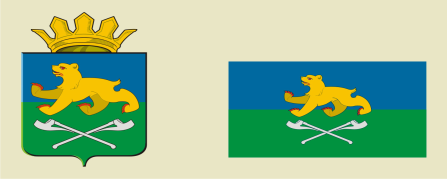 АДМИНИСТРАЦИЯ СЛОБОДО-ТУРИНСКОГОМУНИЦИПАЛЬНОГО РАЙОНАПОСТАНОВЛЕНИЕ АДМИНИСТРАЦИЯ СЛОБОДО-ТУРИНСКОГОМУНИЦИПАЛЬНОГО РАЙОНАПОСТАНОВЛЕНИЕ от  19.09.2019№ 407-НПАс. Туринская Слободас. Туринская Слобода